www.middletonrotary.org.ukApplicationApplicationApplicationApplicationApplicationApplicationApplicationApplicationLocal charities and other worthy causes are invited to bid for cash donations of up to £500.  Rotary Middleton is set to hand out the proceeds from its annual fundraising to local community groups who apply to their Dragon's Den initiative. Rotary Middleton is urging Middleton community groups, individuals and organisations to get in touch and apply for cash for their projects.Rotary Middleton raises around £10,000 a year through its various activities including, Christmas street collections with Father Christmas and his sleigh and other fund gathering initiatives.Much of the cash is distributed within the local community, to charities, groups and individuals seeking financial support for a broad range of causes.The route to securing the support of Rotary Middleton starts with the completion of a short, simple application form which should to be submitted by 31 August 2019.  The shortlisted bidders will be invited to make a brief presentation to Rotary Middleton members during September / October.Cheques will be presented to successful applicants in January 2020 at their activity centre providing a photo opportunity and some well-deserved publicity.Local charities and other worthy causes are invited to bid for cash donations of up to £500.  Rotary Middleton is set to hand out the proceeds from its annual fundraising to local community groups who apply to their Dragon's Den initiative. Rotary Middleton is urging Middleton community groups, individuals and organisations to get in touch and apply for cash for their projects.Rotary Middleton raises around £10,000 a year through its various activities including, Christmas street collections with Father Christmas and his sleigh and other fund gathering initiatives.Much of the cash is distributed within the local community, to charities, groups and individuals seeking financial support for a broad range of causes.The route to securing the support of Rotary Middleton starts with the completion of a short, simple application form which should to be submitted by 31 August 2019.  The shortlisted bidders will be invited to make a brief presentation to Rotary Middleton members during September / October.Cheques will be presented to successful applicants in January 2020 at their activity centre providing a photo opportunity and some well-deserved publicity.Local charities and other worthy causes are invited to bid for cash donations of up to £500.  Rotary Middleton is set to hand out the proceeds from its annual fundraising to local community groups who apply to their Dragon's Den initiative. Rotary Middleton is urging Middleton community groups, individuals and organisations to get in touch and apply for cash for their projects.Rotary Middleton raises around £10,000 a year through its various activities including, Christmas street collections with Father Christmas and his sleigh and other fund gathering initiatives.Much of the cash is distributed within the local community, to charities, groups and individuals seeking financial support for a broad range of causes.The route to securing the support of Rotary Middleton starts with the completion of a short, simple application form which should to be submitted by 31 August 2019.  The shortlisted bidders will be invited to make a brief presentation to Rotary Middleton members during September / October.Cheques will be presented to successful applicants in January 2020 at their activity centre providing a photo opportunity and some well-deserved publicity.Local charities and other worthy causes are invited to bid for cash donations of up to £500.  Rotary Middleton is set to hand out the proceeds from its annual fundraising to local community groups who apply to their Dragon's Den initiative. Rotary Middleton is urging Middleton community groups, individuals and organisations to get in touch and apply for cash for their projects.Rotary Middleton raises around £10,000 a year through its various activities including, Christmas street collections with Father Christmas and his sleigh and other fund gathering initiatives.Much of the cash is distributed within the local community, to charities, groups and individuals seeking financial support for a broad range of causes.The route to securing the support of Rotary Middleton starts with the completion of a short, simple application form which should to be submitted by 31 August 2019.  The shortlisted bidders will be invited to make a brief presentation to Rotary Middleton members during September / October.Cheques will be presented to successful applicants in January 2020 at their activity centre providing a photo opportunity and some well-deserved publicity.Local charities and other worthy causes are invited to bid for cash donations of up to £500.  Rotary Middleton is set to hand out the proceeds from its annual fundraising to local community groups who apply to their Dragon's Den initiative. Rotary Middleton is urging Middleton community groups, individuals and organisations to get in touch and apply for cash for their projects.Rotary Middleton raises around £10,000 a year through its various activities including, Christmas street collections with Father Christmas and his sleigh and other fund gathering initiatives.Much of the cash is distributed within the local community, to charities, groups and individuals seeking financial support for a broad range of causes.The route to securing the support of Rotary Middleton starts with the completion of a short, simple application form which should to be submitted by 31 August 2019.  The shortlisted bidders will be invited to make a brief presentation to Rotary Middleton members during September / October.Cheques will be presented to successful applicants in January 2020 at their activity centre providing a photo opportunity and some well-deserved publicity.Local charities and other worthy causes are invited to bid for cash donations of up to £500.  Rotary Middleton is set to hand out the proceeds from its annual fundraising to local community groups who apply to their Dragon's Den initiative. Rotary Middleton is urging Middleton community groups, individuals and organisations to get in touch and apply for cash for their projects.Rotary Middleton raises around £10,000 a year through its various activities including, Christmas street collections with Father Christmas and his sleigh and other fund gathering initiatives.Much of the cash is distributed within the local community, to charities, groups and individuals seeking financial support for a broad range of causes.The route to securing the support of Rotary Middleton starts with the completion of a short, simple application form which should to be submitted by 31 August 2019.  The shortlisted bidders will be invited to make a brief presentation to Rotary Middleton members during September / October.Cheques will be presented to successful applicants in January 2020 at their activity centre providing a photo opportunity and some well-deserved publicity.Local charities and other worthy causes are invited to bid for cash donations of up to £500.  Rotary Middleton is set to hand out the proceeds from its annual fundraising to local community groups who apply to their Dragon's Den initiative. Rotary Middleton is urging Middleton community groups, individuals and organisations to get in touch and apply for cash for their projects.Rotary Middleton raises around £10,000 a year through its various activities including, Christmas street collections with Father Christmas and his sleigh and other fund gathering initiatives.Much of the cash is distributed within the local community, to charities, groups and individuals seeking financial support for a broad range of causes.The route to securing the support of Rotary Middleton starts with the completion of a short, simple application form which should to be submitted by 31 August 2019.  The shortlisted bidders will be invited to make a brief presentation to Rotary Middleton members during September / October.Cheques will be presented to successful applicants in January 2020 at their activity centre providing a photo opportunity and some well-deserved publicity.Local charities and other worthy causes are invited to bid for cash donations of up to £500.  Rotary Middleton is set to hand out the proceeds from its annual fundraising to local community groups who apply to their Dragon's Den initiative. Rotary Middleton is urging Middleton community groups, individuals and organisations to get in touch and apply for cash for their projects.Rotary Middleton raises around £10,000 a year through its various activities including, Christmas street collections with Father Christmas and his sleigh and other fund gathering initiatives.Much of the cash is distributed within the local community, to charities, groups and individuals seeking financial support for a broad range of causes.The route to securing the support of Rotary Middleton starts with the completion of a short, simple application form which should to be submitted by 31 August 2019.  The shortlisted bidders will be invited to make a brief presentation to Rotary Middleton members during September / October.Cheques will be presented to successful applicants in January 2020 at their activity centre providing a photo opportunity and some well-deserved publicity.Name of the bidding organisation:Name of the bidding organisation:Your Name:Address:Telephone No:Address:Email:Address:Address:Please tell us how much funding you are applying for:
(Maximum per bid is £500)Please tell us how much funding you are applying for:
(Maximum per bid is £500)Please tell us how much funding you are applying for:
(Maximum per bid is £500)£££££Please tell us what our funding will help you achieve:Please tell us what our funding will help you achieve:Please tell us what our funding will help you achieve:Please tell us what our funding will help you achieve:Please tell us what our funding will help you achieve:Please tell us what our funding will help you achieve:Please tell us what our funding will help you achieve:Please tell us what our funding will help you achieve:As a large portion of the funding that makes these cash awards possible is generated through our Annual Father Christmas Street Collections we ask that the bidding organisation send volunteers to support these collections, are you able to support our street collections in December?As a large portion of the funding that makes these cash awards possible is generated through our Annual Father Christmas Street Collections we ask that the bidding organisation send volunteers to support these collections, are you able to support our street collections in December?As a large portion of the funding that makes these cash awards possible is generated through our Annual Father Christmas Street Collections we ask that the bidding organisation send volunteers to support these collections, are you able to support our street collections in December?As a large portion of the funding that makes these cash awards possible is generated through our Annual Father Christmas Street Collections we ask that the bidding organisation send volunteers to support these collections, are you able to support our street collections in December?As a large portion of the funding that makes these cash awards possible is generated through our Annual Father Christmas Street Collections we ask that the bidding organisation send volunteers to support these collections, are you able to support our street collections in December?As a large portion of the funding that makes these cash awards possible is generated through our Annual Father Christmas Street Collections we ask that the bidding organisation send volunteers to support these collections, are you able to support our street collections in December?As a large portion of the funding that makes these cash awards possible is generated through our Annual Father Christmas Street Collections we ask that the bidding organisation send volunteers to support these collections, are you able to support our street collections in December?Y/NIf successful we would like you to keep in touch with us and provide us with update(s), do you agree to complete a presentation to us about what you have achieved with the funding award received?If successful we would like you to keep in touch with us and provide us with update(s), do you agree to complete a presentation to us about what you have achieved with the funding award received?If successful we would like you to keep in touch with us and provide us with update(s), do you agree to complete a presentation to us about what you have achieved with the funding award received?If successful we would like you to keep in touch with us and provide us with update(s), do you agree to complete a presentation to us about what you have achieved with the funding award received?If successful we would like you to keep in touch with us and provide us with update(s), do you agree to complete a presentation to us about what you have achieved with the funding award received?If successful we would like you to keep in touch with us and provide us with update(s), do you agree to complete a presentation to us about what you have achieved with the funding award received?If successful we would like you to keep in touch with us and provide us with update(s), do you agree to complete a presentation to us about what you have achieved with the funding award received?Y/NThe closing date for applications is 31 August 2019, completed applications can be emailed to rotary@leewolf.net or posted to Lee Wolf, Rotary Middleton, c/o 13 Durnford Street, Middleton, M24 5UD.The closing date for applications is 31 August 2019, completed applications can be emailed to rotary@leewolf.net or posted to Lee Wolf, Rotary Middleton, c/o 13 Durnford Street, Middleton, M24 5UD.The closing date for applications is 31 August 2019, completed applications can be emailed to rotary@leewolf.net or posted to Lee Wolf, Rotary Middleton, c/o 13 Durnford Street, Middleton, M24 5UD.The closing date for applications is 31 August 2019, completed applications can be emailed to rotary@leewolf.net or posted to Lee Wolf, Rotary Middleton, c/o 13 Durnford Street, Middleton, M24 5UD.The closing date for applications is 31 August 2019, completed applications can be emailed to rotary@leewolf.net or posted to Lee Wolf, Rotary Middleton, c/o 13 Durnford Street, Middleton, M24 5UD.The closing date for applications is 31 August 2019, completed applications can be emailed to rotary@leewolf.net or posted to Lee Wolf, Rotary Middleton, c/o 13 Durnford Street, Middleton, M24 5UD.The closing date for applications is 31 August 2019, completed applications can be emailed to rotary@leewolf.net or posted to Lee Wolf, Rotary Middleton, c/o 13 Durnford Street, Middleton, M24 5UD.The closing date for applications is 31 August 2019, completed applications can be emailed to rotary@leewolf.net or posted to Lee Wolf, Rotary Middleton, c/o 13 Durnford Street, Middleton, M24 5UD.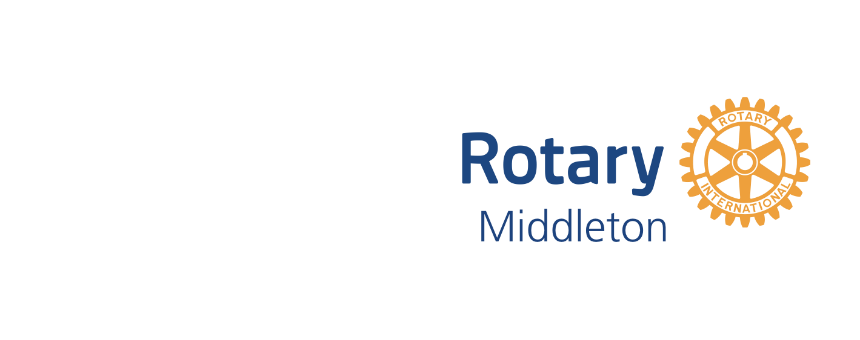 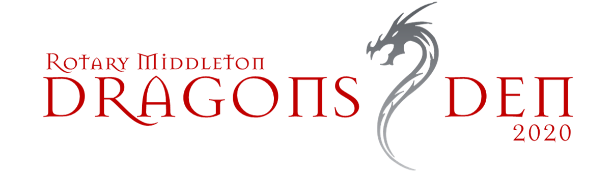 